Semnarea electronică a unui document PDF 
fără câmp de semnătură, în Acrobat Reader DCPentru a aplica o semnătură electronică într-un document PDF fără câmp de semnătură electronică, procedați astfel:Acrobat Reader DCAdobe Reader XIDeschideți documentul PDF în Acrobat Reader DC și efectuați click pe Tools (Instrumente),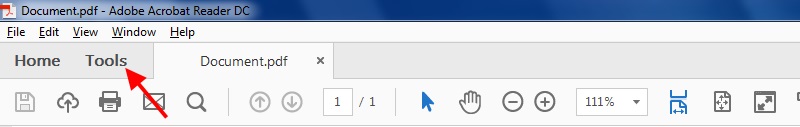 Din lista de instrumente, alegeți Certificates,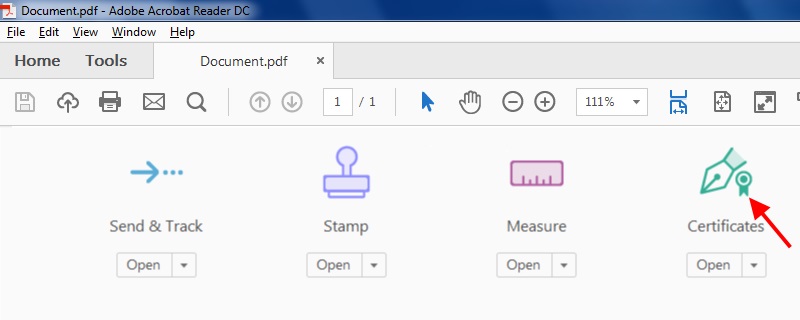 Efectuați click pe Digitally sign (Semnează electronic),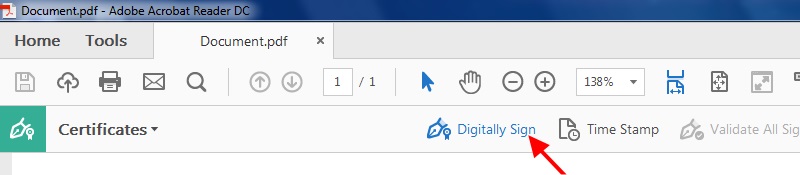 În fereastra care apare dați click pe butonul OK 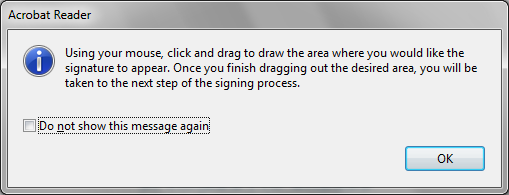 Trasați un chenar în zona din document unde doriți să apară semnătura electronică (ținând apăsat butonul stâng al mouse-ului și eliberându-l în momentul când chenarul are dimensiunea dorită),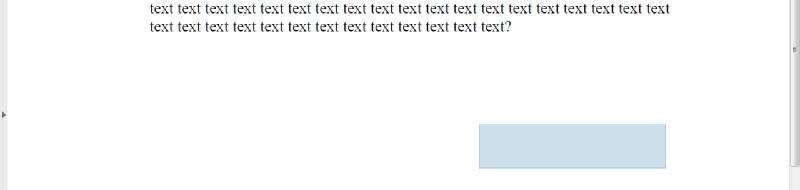 Efectuați click pe butonul Sign din fereastra care se deschide,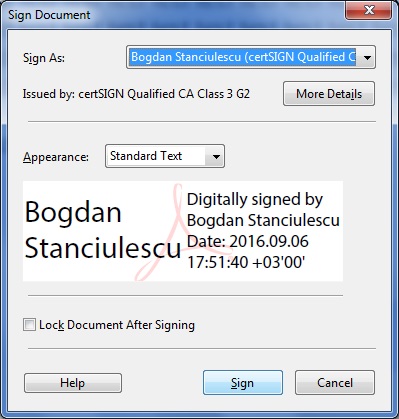 În următoarea fereastră, alegeți locul unde se va salva documentul semnat și efectuați click pe butonul Save,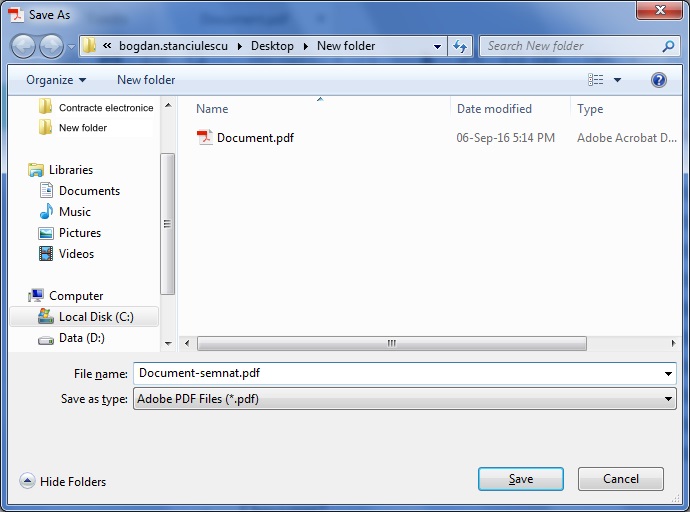 Introduceți PIN-ul token-ului în fereastra care apare pe ecran și efectuați click pe butonul OK. Semnătura electronică va apărea în locul unde ați trasat chenarul.OBSERVAȚIE: Începând cu versiunea 2015.020.20039, Acrobat Reader DC are o interfaţă modificată şi un nou mod de selectare a certificatului. După ce dați click în câmpul de semnare, procedați astfel:Din fereastra Sign with a Digital ID, selectați certificatul de tip Windows Digital ID şi dați click pe butonul Continue.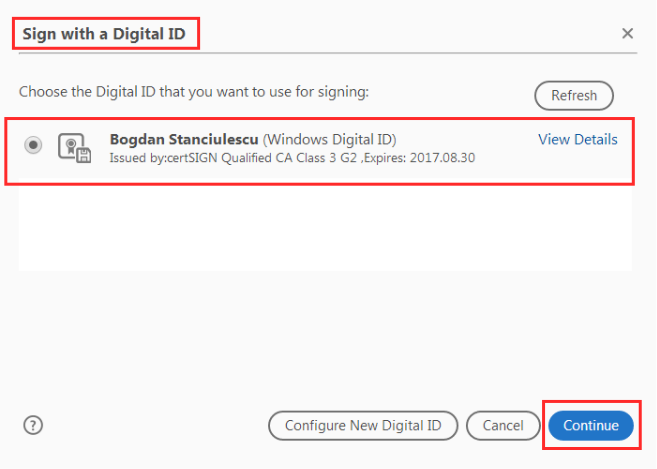 În fereastra următoare, dați click pe butonul Sign, apoi alegeți locul unde se va salva documentul şi introduceți codul PIN. 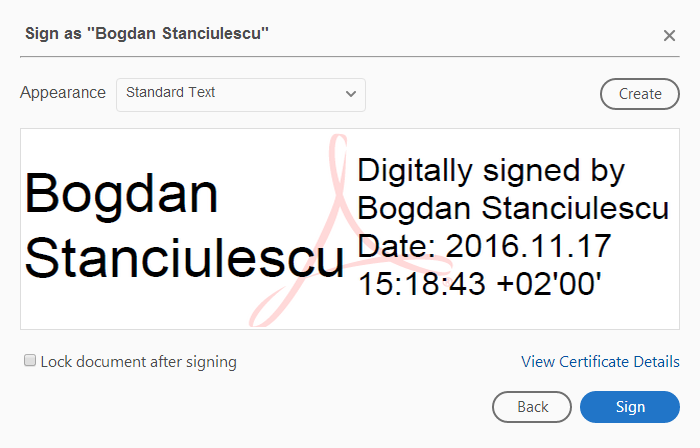 Semnarea electronică a unui document PDF 
fără câmp de semnătură, în Acrobat Reader XIPentru a aplica o semnătură electronică într-un document PDF fără câmp de semnătură electronică, procedați astfel:Acrobat Reader DCAdobe Reader XIUtilizând Adobe Reader XI, deschideţi documentul pe care doriți să îl semnați electronic.Completați datele din document și dați click pe butonul Fill & Sign.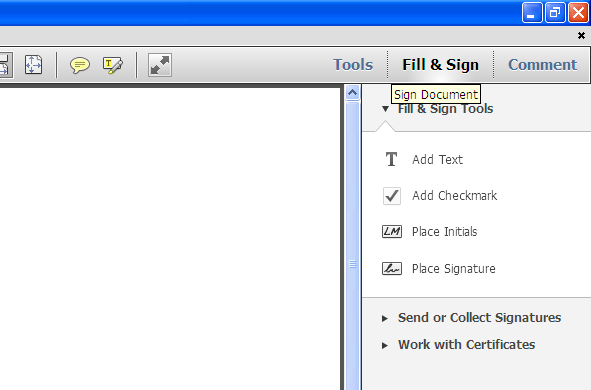 Dați click pe Place Signature, selectați opțiunea Use a certificate și dați click pe butonul Next.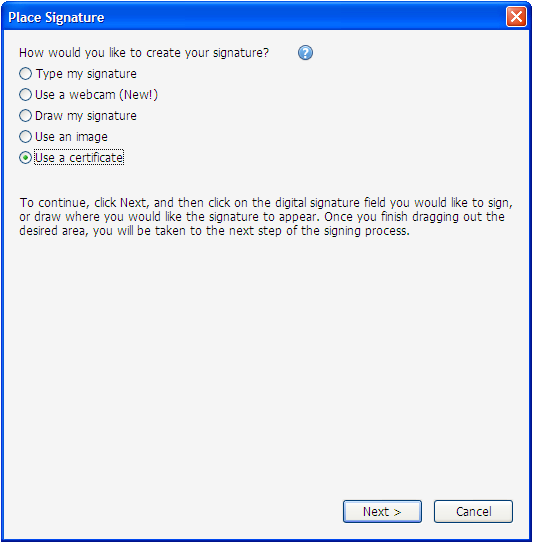 În fereastra următoare, efectuați click pe Drag New Signature Rectangle....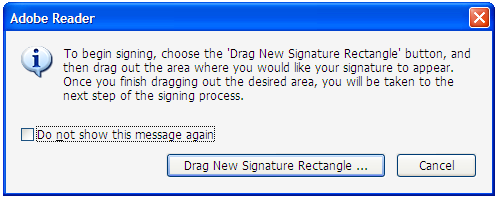 Trasaţi un dreptunghi în locul unde doriţi să aplicaţi semnătura. Selectaţi certificatul dumneavoastră digital şi efectuaţi click pe butonul Sign.NOTĂ: Dacă aveţi mai multe certificate, dați click pe săgeata din dreapta numelui pentru a selecta certificatul pe care doriți să îl folosiți pentru semnarea documentului. Asigurați-vă că în câmpul Issued by (Emis de) apare certSIGN Qualified CA Class 3 G2. 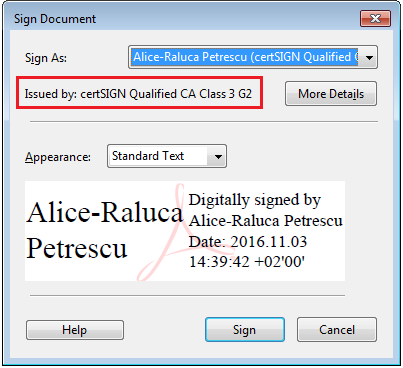 În fereastra următoare, vi se va solicita să salvaţi documentul şi să introduceţi PIN-ul certificatului.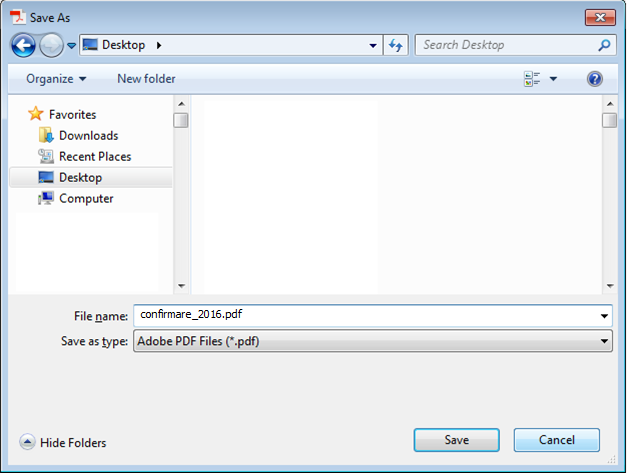 După introducerea PIN-ului, semnătura electronică va apărea în câmpul de semnare.